 What’s On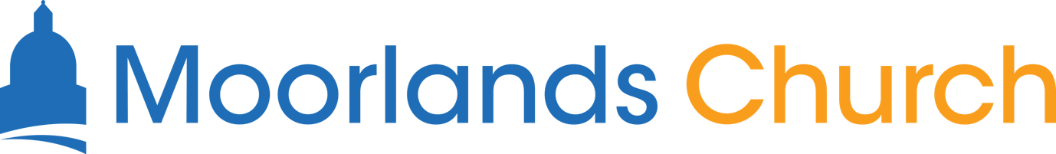 Matthew 18:10-14Introduction1. Don’t look down on God’s precious people (10)2. Don’t give up on God’s precious people (12-14)ConclusionFor reflection: My brothers and sisters, if one of you should wander from the truth and someone should bring that person back, 20 remember this: Whoever turns a sinner from the error of their way will save them from death and cover over a multitude of sins. (James 5:19-20, NIV)